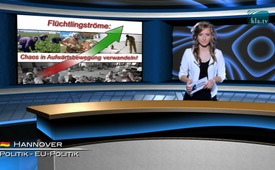 Vluchtelingenstromen: de chaos veranderen in een positieve ontwikkeling!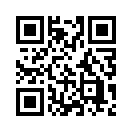 Zoals wij al hebben uiteengezet in talrijke uitzendingen wordt achter de vluchtelingenstromen naar Europa een verontrustende ontwikkeling zichtbaar, die duidelijk niet willekeurig, maar veeleer doelgericht en gepland plaatsvindt om chaos en destabilisering te bewerken in Europa. Terwijl politiek en media de situatie blijven mooipraten en schaamteloos de tolerantie van de burgers te inroepen, zijn veel steden en gemeenten aan het einde van hun krachten en hun capaciteiten.Zoals wij al hebben uiteengezet in talrijke uitzendingen wordt achter de vluchtelingenstromen naar Europa een verontrustende ontwikkeling zichtbaar, die duidelijk niet willekeurig, maar veeleer doelgericht en gepland plaatsvindt om chaos en destabilisering te bewerken in Europa. Terwijl politiek en media de situatie blijven mooipraten en schaamteloos de tolerantie van de burgers te inroepen, zijn veel steden en gemeenten aan het einde van hun krachten en hun capaciteiten. Wat moet er gebeuren met deze massa's vluchtelingen die weer ergens moeten worden ondergebracht en verzorgd? Zijn er nog wegen om deze ontwikkeling tegen te houden of zelfs om te draaien? Deze vraag onderzoeken wij aan de hand van de volgende twee voorbeelden:

1.  Voorbeeld: In Strengelbach, een klein Zwitsers dorpje, wordt geprobeerd het afvalprobleem op te lossen door het “Project plus 65”. De gemeente heeft alle inwoners van boven de 65 aangeschreven en gevraagd welke gepensioneerde bereid zou zijn om éénmaal per week gratis te zorgen voor netheid in het dorp. Het project is goed begonnen en wordt onder het motto “Ä suberi Sach in Strengelbach” mediageniek voorgesteld en geprezen. Is het echt zo te prijzen om gepensioneerden uit hun welverdiende rust te roepen voor zulke zaken? “Niemand wordt gedwongen”, benadrukt Hans Bütikofer van de bevoegde gemeentecommissie. Dat zeker niet; maar waarom zitten tegelijkertijd duizenden - merendeels jonge - vluchtelingen in hun onderkomen, zonder iets te mogen doen …? Hierdoor worden gewelddadige ruzies  geprogrammeerd en die zijn op veel plaatsen al voorgekomen.

2.  Voorbeeld: De gemeente Wohlen in het kanton Bern heeft de verplichting om onderkomens te scheppen voor verwachte vluchtelingen. Burgemeester Bernd Müller wees, tegen de wil van het kanton Bern, de huisvesting in inrichtingen voor de bescherming van bevolking af wat een goed voorbeeld is want deze inrichtingen moeten beslist vrij blijven voor crisisgevallen want daarvoor zijn ze gebouwd. Daarom wil Wohlen containers neerzetten voor de vluchtelingen. Redacteur Samuel Burri van de SRF 1 bericht: “Burgemeester Bernd Müller staat op het grindplein naast een groot magazijn en strekt zijn armen uit. Er wordt opgemeten, gegraven, de bouwvergunning is aangevraagd en de voorwaarden zijn goed. De containers moeten hier staan voor het einde van het jaar.” Hier is dus ook iets te doen, maar andersom. Het gaat om gedwongen maatregelen en veel belastinggeld dat moet worden uitgegeven om het probleem op te lossen… Ook hier rijst de vraag: Waarom wordt asielaanvragers geen andere keuze gelaten dan werkloos zitten te niksen, in plaats van te mogen meehelpen bij de bouw van bv. deze onderkomens voor de vluchtelingen? Zulke onderkomens laten na de terugkeer van de vluchtelingen een blijvende waarde achter, in plaats van een financieel gat.

De natuur van de mens is - zoals bewezen - zodanig dat hij een uitdaging nodig heeft en hij wil ook: nodig zijn. Een gekend spreekwoord brengt het to the point: “Lediggang is des duivels oorkussen”. Dat betekent als men niets doet, krijgt men een negatieve houding en dat is de oorzaak van velerlei kwaad.” Dat is o.a. een reden waarom er gewelddadige conflicten en overvallen zijn onder vluchtelingen.
De beleidsmakers in steden en gemeenten moeten hierover nadenken, want er zijn nog veel meer mogelijkheden om te helpen in de dorpen waar vluchtelingen zijn ondergebracht. Bij zulke sociale opdrachten moet niemand bang zijn dat banen verloren gaan. Integendeel: het is een kans om de geplande chaos te veranderen in een positieve ontwikkeling. Denk eens na over dit model van oplossing voor de vluchtelingenproblematiek en spreek erover met verantwoordelijken in uw stad of uw dorp. Zend ons uw constructieve ideeën voor tewerkstelling van  vluchtelingen, opdat het tot algemeen bewustzijn worden. Nog voorbeelden zijn: schoonmaken, auto's wassen, de gazon maaien, hagen knippen, hulp bij het sneeuwruimen  .....  dit alles voor zakgeld en het verdienen van de terugreis.
Goede avond.door Erika FBronnen:10.09.2015, SRF1- 8 Uhr Nachrichten
www.srf.ch/sendungen/espresso, Sendung vom 10.9.2015Dit zou u ook kunnen interesseren:#Media - www.kla.tv/Media-nlKla.TV – Het andere nieuws ... vrij – onafhankelijk – ongecensureerd ...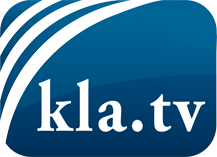 wat de media niet zouden moeten verzwijgen ...zelden gehoord van het volk, voor het volk ...nieuwsupdate elke 3 dagen vanaf 19:45 uur op www.kla.tv/nlHet is de moeite waard om het bij te houden!Gratis abonnement nieuwsbrief 2-wekelijks per E-Mail
verkrijgt u op: www.kla.tv/abo-nlKennisgeving:Tegenstemmen worden helaas steeds weer gecensureerd en onderdrukt. Zolang wij niet volgens de belangen en ideologieën van de kartelmedia journalistiek bedrijven, moeten wij er elk moment op bedacht zijn, dat er voorwendselen zullen worden gezocht om Kla.TV te blokkeren of te benadelen.Verbindt u daarom vandaag nog internetonafhankelijk met het netwerk!
Klickt u hier: www.kla.tv/vernetzung&lang=nlLicence:    Creative Commons-Licentie met naamgeving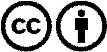 Verspreiding en herbewerking is met naamgeving gewenst! Het materiaal mag echter niet uit de context gehaald gepresenteerd worden.
Met openbaar geld (GEZ, ...) gefinancierde instituties is het gebruik hiervan zonder overleg verboden.Schendingen kunnen strafrechtelijk vervolgd worden.